Travail à faireCalculez les indicateurs suivants à l’aide de l’extrait du relevé des données sociales du service RH et du fichier Excel à télécharger vous vous sont remis.Calculez la répartition en pourcentage d’hommes et de femmes dans l’entreprise et son évolution.Représenter cette évolution à l'aide d'un graphique de votre choix. Calculez le salaire moyen de l'entreprise, des hommes et les femmes et son évolution.Représentez cette évolution à l'aide d'un graphique de votre choix.Calculez la répartition en pourcentage des cadres hommes et des cadres femmes et son évolution. Représentez cette évolution à l'aide d'un graphique de votre choix. Analysez ces données et faites part de vos conclusions.Doc.  Relevé statistiques service RHRéflexion 02 – Calculez des indicateurs sociauxRéflexion 02 – Calculez des indicateurs sociauxRéflexion 02 – Calculez des indicateurs sociauxDurée : 40’ou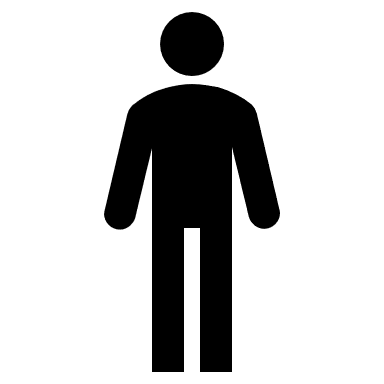 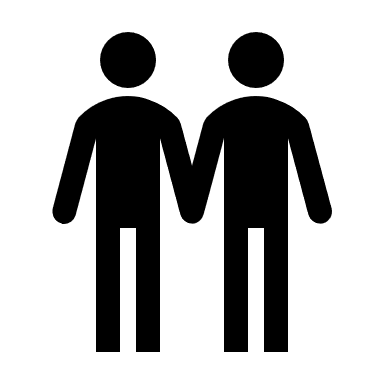 Source | Excel2018201920202021Nombre de salariés899298102Effectif hommes899298102Effectif femmes68697173Masse salariale21232729Masse salariale hommes       187 400 €    197 110 €    209 870 €    219 575 € Masse salariale femmes      149 600 €   155 250 €   160 460 €   165 345 € Cadres       37 800 €     41 860 €     49 410 €     54 230 € Cadres homme9101114Cadres femme78910